                                                                                                                             		                                                                     .                                                                                                           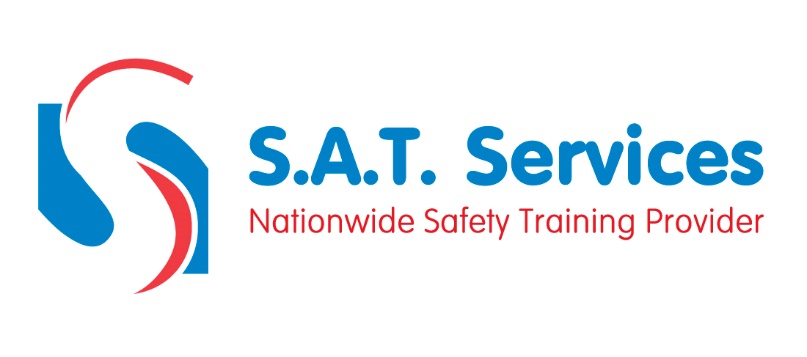 COURSE CONTENT AND SYLLABUSEmployer’s and employee’s legal responsibilitiesCommon hazards when lifting & movingAccident statisticsRisk assessmentCauses of injury & strainMain parts of the spineCorrect handling techniquesWeight limits and guidelinesAssessment of individual safe limits